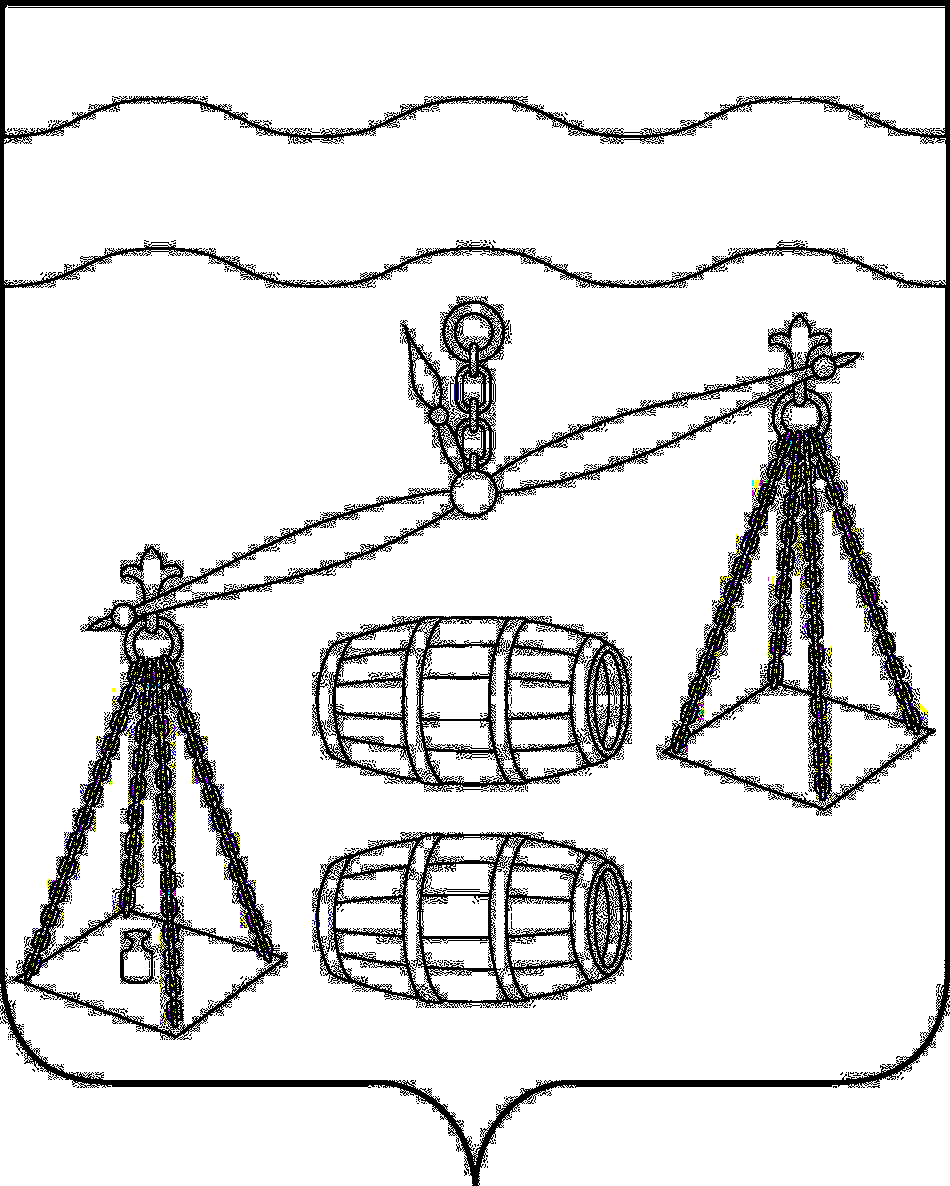 Администрация сельского поселения 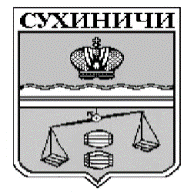 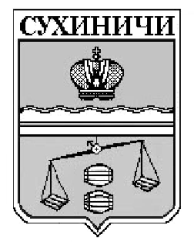 «Село Хотень»Калужская областьСухиничский районПОСТАНОВЛЕНИЕот 29.09.2022 года                                                                                     № 38О внесении изменений в Постановление администрацииСП «Село Хотень» от 18.06.2013г № 32 «Об установлении системы   оплаты труда обеспечивающих работников администрации СП «Село Хотень», замещающих должности, не являющиеся   должностями муниципальной службы, и работников, осуществляющих профессиональную деятельность по должностям служащих и по рабочим профессиям»В связи с индексацией размеров окладов обеспечивающих работников администрации СП «Село Хотень», замещающих должности, не являющиеся должностями муниципальной службы, и работников, осуществляющих профессиональную деятельность по должностям служащих и по рабочим профессиям, Решением Сельской Думы сельского поселения «Село Хотень» от 27.12.2021 № 76 «О бюджете сельского поселения «Село Хотень» на 2022 год и плановый период 2023 и 2024 годов»,  руководствуясь Уставом сельского поселения «Село Хотень», администрация сельского поселения «Село Хотень» ПОСТАНОВЛЯЕТ:	1. Внести изменения в Постановление администрации СП «Село Хотень» от 18.06.2013 г. № 32  «Об установлении системы оплаты труда обеспечивающих работников администрации СП «Село Хотень», замещающих должности, не являющиеся должностями муниципальной службы, и работников, осуществляющих профессиональную деятельность по должностям служащих и по рабочим профессиям», изложить приложение № 1 и приложение № 2 в новой редакции (прилагается).                                                                                                                                                                                                                                                                                                                                                                                                                                                                                                                                                                                                                                                                                                                                                                                                                                                                                                                                                                        	2. Настоящее Постановление вступает в силу после его обнародования и применяется к правоотношениям, возникшим с 01.10.2022года.Глава администрации СП «Село Хотень»                                                     Н.М.Демешкина                                                                      Приложение № 1к Постановлению администрацииСП «Село Хотень»от 29.09.2022 г. № 38РАЗМЕРЫ ОКЛАДОВОБЕСПЕЧИВАЮЩИХ РАБОТНИКОВ, ЗАМЕЩАЮЩИХ ДОЛЖНОСТИ, НЕ ОТНОСЯЩИЕСЯ К ДОЛЖНОСТЯМ МУНИЦИПАЛЬНОЙ СЛУЖБЫ,В АДМИНИСТРАЦИИ СЕЛЬСКОГО ПОСЕЛЕНИЯ «СЕЛО ХОТЕНЬ»Приложение № 2к Постановлению администрацииСП «Село Хотень»от 29.09.2022 г. №38 РАЗМЕРЫОКЛАДОВ РАБОТНИКОВ, ОСУЩЕСТВЛЯЮЩИХ ПРОФЕССИОНАЛЬНУЮ ДЕЯТЕЛЬНОСТЬ ПО ДОЛЖНОСТЯМ СЛУЖАЩИХ И РАБОЧИМ ПРОФЕССИЯМ,В АДМИНИСТРАЦИИ СЕЛЬСКОГО ПОСЕЛЕНИЯ«СЕЛО ХОТЕНЬ»Наименование должностиРазмерыокладов, руб.Инспектор (специалист по ведению первичного воинского учета) 7114.00Эксперт6873.00НаименованиедолжностиРазмеры окладов, руб.Уборщица6525.00